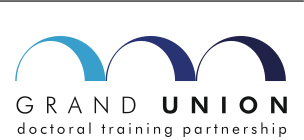 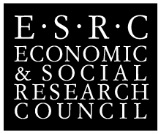 ESRC PhD Innovation PlacementsThe Grand Union DTP invites applications for ESRC-funded PhD Innovation Placements. These placements are intended to provide students with an opportunity to enhance their research skills by undertaking a period of substantive research located in a UK business partner. The objective is to support the growth of a cohort of talented individuals with transferable skills that will aid their mobility between higher education and industry sectors, and enhance their employability.EligibilityFunding for these placements is open to current PhD students in the Social Sciences at Brunel University London, The Open University and the University of Oxford. The scheme is open to both ESRC and non-ESRC funded students whose research aligns with the ESRC remitPlacements must be within UK business or industry partners.They must involve substantive user engagement and knowledge exchange activity (e.g. using academic skills to enhance the activities of the organization, as well as acquiring additional skills yourself), focused on carrying out identified, substantive research activity, preferably as part of a single coherent project.TimescalesPlacements can be for up to 3 months, and must be completed by September 2020.How to applyApplications should be made by 31 May 2020 using the accompanying form. They will each be considered individually by the members of the DTP Board using the following criteria:How far the placement meets the requirement for genuine research-based knowledge exchange with a business/industry partnerThe likely benefit to the student’s programme of training and/or their broader developmentThe capacity of the placement activity to generate identifiable research impactValue for moneyStudents on visas should contact their University visa office first to discuss whether undertaking a placement will be compatible with their visa requirements. Please submit your application to the Grand Union DTP at:granduniondtp@socsci.ox.ac.uk We will aim to inform applicants of outcomes by the end of June 2020.Application for Grand Union DTP PhD Innovation Placement Part 1 – To be completed by the student1.	Your contact details
2.	Details of placement3. Case for support
When filling in this section please clearly indicate the following:The nature of the proposed placement research activity and how this meets the knowledge exchange requirementThe benefits to be gained by the student and the organisationPlacement description and objectivesWhat is the context for the placement, what are the planned activities and the expected output? Personal ObjectivesWhat do you hope to gain from this placement in terms of professional, personal and skills development?Benefits to your research area/expertiseOutline how the placement will contribute to your research expertise and interests.4. Budget and costinga) Cost of placementPlease provide accurate and justified costings which make clear why the financial support is necessary. Bids must not be for funds to substitute already identified financing or to meet partner’s costs. Please attach evidence supporting your costs and explain how the options have been selected. b) Financial arrangementsPlease indicate whether you receive a stipend/studentship for your PhD:Yes    (please provide details):NoPlease indicate whether the host organisation is going to provide financial contribution towards your placement:Yes    (please provide details): No6. Confirmation of support from the host organisationYour proposed host organisation should also provide a letter of support (less than one side of A4, please send it to GUDTP together with this form), confirming their willingness to host you for this placement and outlining the following:How the placement/internship will be of benefit to the organisation, focussing primarily on the expected two-way flow of knowledge between the student and organisation, and how this will be achievedStart and end dates Any terms and conditions of the placement Rates of pay (if applicable)Please ensure your supervisor completes Part 2 (not applicable if you have already submitted your thesis/completed your PhD). Once completed, please submit the form electronically to GUDTP from your university email. By submitting the application form electronically by email you confirm that its contents are true and correct.Part 2 – To be completed by the supervisorSupporting caseThe placement should contribute towards the student’s development as a researcher in their area.  Please state your view on the learning outcome, how this placement would benefit the student and how it will influence their work.In confirm that the details of the placement completed by the student are accurate.  I support the student’s application for a PhD Innovation placement.Grand Union DTP Central Office Note: Approval by placement panelYES 	☐	NO	☐		Date:  Placement Grant:  £ Additional Comments: NameUniversity email addressInstitution PhD award start date and submission deadline/dateSupervisor(s)Did you require a visa to study in the UK? Yes/NoDid you require a visa to study in the UK? If Yes, what advice did you receive from the University visa office?Placement organisation Placement contact (name, e-mail, phone no)Placement organisation addressBrief description of organisation’s main workProposed placement start and end datesDetailsCost (£’s)Travel AccommodationVisits, miscellaneous activitiesOtherTotalNamePositionPhone NoE-MailSignedDate